SLOVENŠČINA, 30. MAREC 2020DELOVNI ZVEZEK2, STRAN 30 IN 31, NA PLANINIDOBRO SI OGLEJ SLIKO. STARŠI TI BODO POSTAVILI NEKAJ VPRAŠANJ, TI PA SE POTRUDI, DA BOŠ NA NJIH ODGOVORIL/A:KAJ DELAJO LJUDJE NA SLIKI? SO VESELI ALI ŽALOSTNI? ZAKAJ SO VESELI? KAKO SO LJUDJE OBLEČENI? ZAKAJ SO TAKO OBLEČENI? ZAKAJ IMAJO POHODNE PALICE? KAKO MORAJO BITI OBLEČENI LJUDJE (PLANINCI, POHODNIKI, IZLETNIKI), KI OBISKUJEJO PLANINE?KAKO PLANINCI NA SLIKI SKRBIJO ZA ČISTO OKOLJE? KAKO REČEMO OSEBI, KI PASE ŽIVALI? KATERE ŽIVALI SO NA SLIKI? KATERE RASTLINE OPAZITE? KAKO IMENUJEMO PIKTOGRAMA, KI STA NARISANA NA KAMNIH? KAKŠNO JE VREME NA SLIKI? PO ČEM VESTE/SKLEPATE, DA JE SONČNO?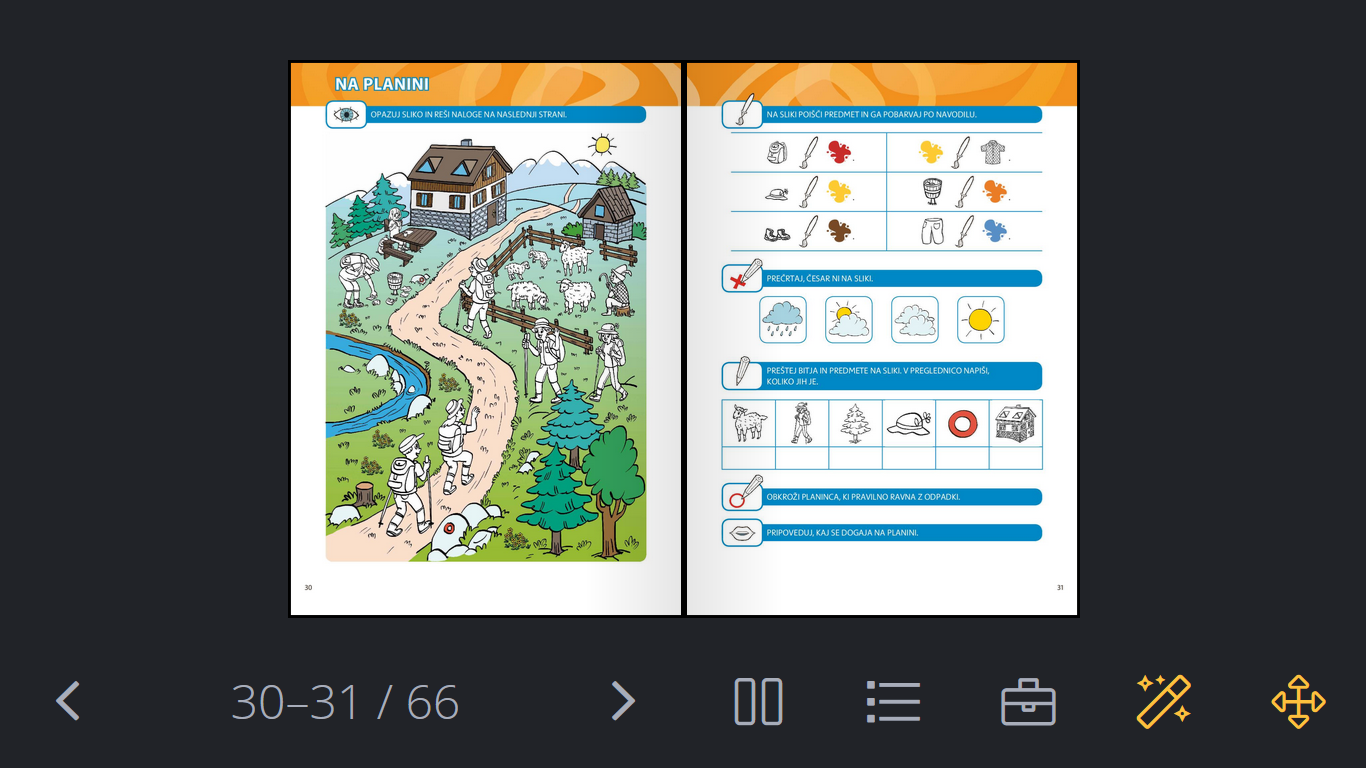 VSE NALOGE NA STRANI 31 REŠI S POMOČJO SLIKE NA STRANI 30.